Приложение 2к Временной инструкции по оформлению материалов и рассмотрению дел об административных правонарушениях в сфере защиты прав потребителей Инспекцией по защите прав потребителей Донецкой Народной Республики(подпункт 3.5.1 пункта 3.5)(в ред. приказа Министерства экономического развития Донецкой Народной Республики от 14.05.2020 г. № 89, от 17.12.2020 № 228)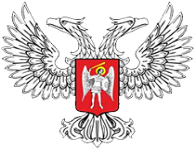 Инспекция по защите прав потребителейДонецкой Народной Республики283001, г. Донецк,  ул. Челюскинцев, 184, тел/факс: (062) 300-22-32, е-mail:info@izpp.govdnr.ruПОСТАНОВЛЕНИЕ № ______О НАЛОЖЕНИИ АДМИНИСТРАТИВНОГО ВЗЫСКАНИЯг. Донецк                                                                                             «____» ________ 20__ годаЯ, _________________________________________________________________________________________________________________________________________________________, (должность, наименование органа, который выносит постановление, фамилия, имя, отчество уполномоченного лица)рассмотрев материалы административного дела относительно гр. _______________________________________________________________________________,документ, подтверждающий личность __________________________________________    _______________________________________________________________________________,                                                              (вид, серия, номер, кем и когда выданный)идентификационный номер ________________, дата и место рождения: _________________________________________________________________________________________________, который (ая) проживает по адресу: _________________________________________________,зарегистрирован (а) по адресу: _____________________________________________________и работает (является)  ____________________________________________________________ по адресу: ______________________________________________________________________.(сведения о лице, привлекаемом к административной ответственности)Дополнительные сведения о лице, привлекаемом к административной ответственности:________________________________________________________________________________________________________________________________________________________________ (наличие иждивенцев, привлекалось ли лицо ранее к административной ответственности)УСТАНОВИЛ:________________________________________________________________________________________________________________________________________________________________________________________________________________________________________________________________________________________________________________________________________________________________________________________________________________________________________________________________________________________________________________________________________________________________________________________________________________________________________________________________________________________________________________________________________________________________________________________________________________________________(изложить обстоятельства, установленные при рассмотрении дела)Продолжение приложения 2Материалы проверки рассмотрены по просьбе гр. ______________________ без(при) его(ее) участия(и).Протокол об административном правонарушении №______________ и письменные объяснения прилагаются.При рассмотрении материалов дела установлены признаки правонарушения, предусмотренного ч.___ ст.________ Кодекса Украины об административных правонарушениях (далее – КУоАП), действующего в соответствии с Постановлением Совета Министров Донецкой Народной Республики от 27.02.2015г. № 2-22 «О временном порядке применения на территории Донецкой Народной Республики Кодекса Украины об административных правонарушениях», за которое предусмотрена административная ответственность в виде наложения штрафа:-от ________________  до _______________ необлагаемых минимумов доходов граждан.          На основании вышеизложенного и руководствуясь ст.ст. ______, 2444 КУоАП,ПОСТАНОВИЛ:признать: _______________________________________________________________________(фамилия, имя, отчество лица, которое привлекается к ответственности)виновным (ой) в совершении административного правонарушения, предусмотренного ч.___ ст._____ КУоАП, и наложить административное взыскание в виде штрафа в размере: ________________________________________________________________________________(сумма цифрами и прописью)В соответствии со ст.307 КУоАП, уплата штрафа осуществляется в 15-дневный срок со дня вручения постановления, а в случае обжалования или внесения на него представления прокурора – не позднее чем через пятнадцать дней со дня уведомления об оставлении жалобы или представления без удовлетворения. Уплата штрафа осуществляется путем перечисления указанной суммы в учреждение банка на реквизиты:  _______________________________________________________________________________________________________________________________________________________________________________________________________________________________________________,о чем сообщается в трехдневный срок в Инспекцию по защите прав потребителей Донецкой Народной Республики.          В случае неуплаты суммы штрафа в предусмотренный срок, в соответствии со ст.308 КУоАП, штраф подлежит взысканию в принудительном порядке отделом судебных приставов городских, районных, горрайонных управлений юстиции Министерства юстиции Донецкой Народной Республики (отделом по исполнению особо важных исполнительных производств Департамента судебных приставов Министерства юстиции Донецкой Народной Республики)  в двойном размере в сумме:_______________________________________________________________________________.(сумма цифрами и прописью)           Постановление вступает в силу через 10 дней со дня его вынесения: «___» __________ 20___г.            Срок предъявления постановления к исполнению составляет 3 месяца (со дня вынесения) до:  «___» ________ 20___г.В соответствии со ст.285 КУоАП копия постановления:Вручена лично лицу, привлекаемому к ответственности.  _______________________                                                                                                                                           (подпись)Отправлено  почтой ____________                                      _______________________                                                                                                                                                          (подпись)Продолжение приложения 2Постановление может быть обжаловано в порядке, предусмотренном ст.ст. 288, 289 КУоАП, в течение 10 дней со дня его вынесения в вышестоящий орган (вышестоящему должностному лицу) или суд.___________________________	      _______________             __________________       (должность лица, которое                                    (подпись)                                                  (Ф.И.О.)        приняло постановление)                                                                                                                            М.П.   Отметка о выполнении постановления_____________________________________________________________________________РАСПИСКА            Срок оплаты штрафа и порядок обжалования постановления мне разъяснены. Постановление о наложении административного взыскания в виде штрафа мной получено.  __________________________________                                                 ________________                             (Ф.И.О.)                                                                                                              (подпись)«___»_______________20__г.Исп. ___________________________Тел. ___________________________